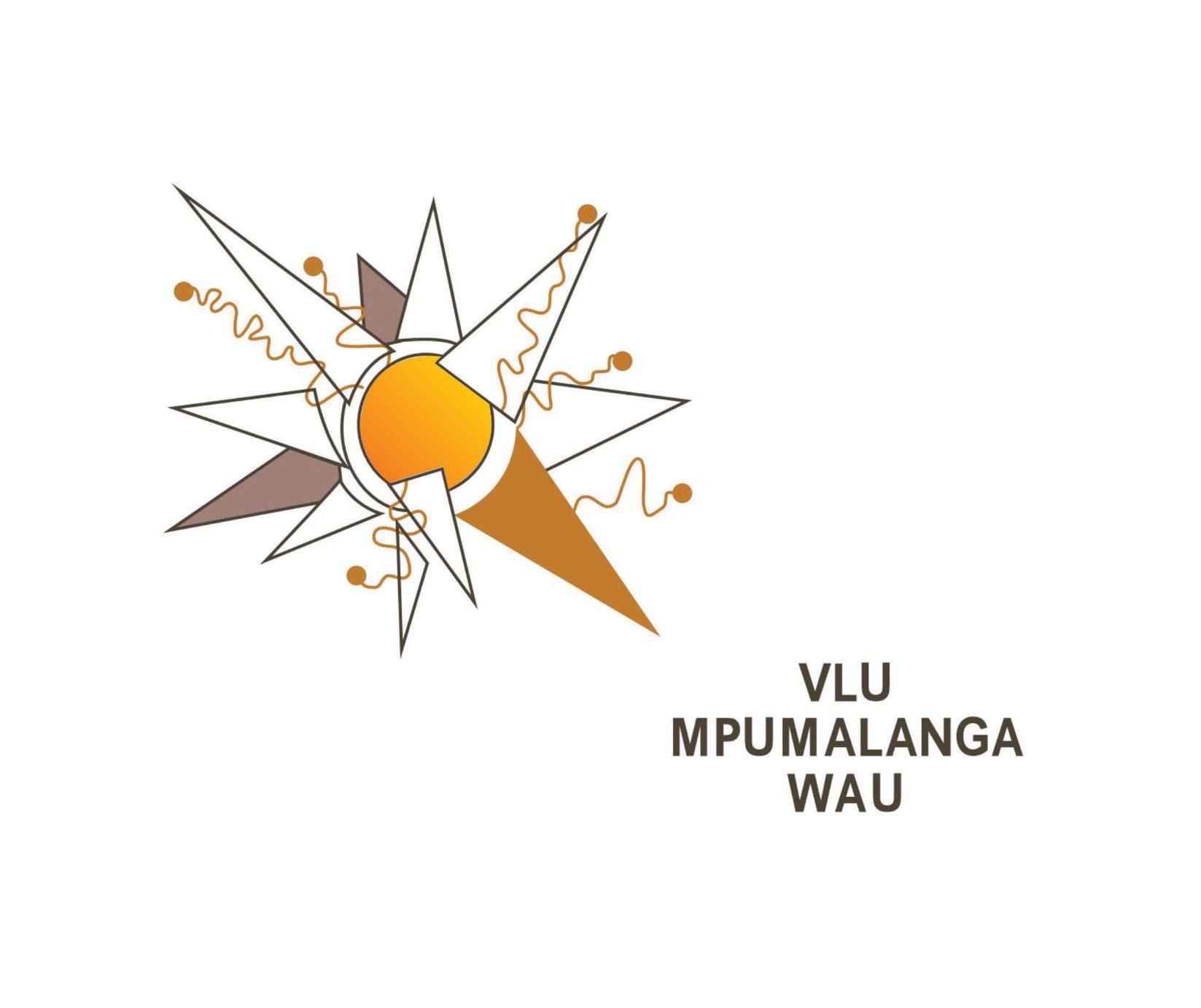 VLUMPUMALANGABEOORDELAARSINLIGTING2020INHOUDSOPGAWE					BladsyBeoordelaars etiek					3Vereistes vir Voornemende Beoordelaar		4Reëls en Wenke						5Croxley sisteem						6Algemeen							7Kriteria, Voorskrifte en riglyne				8BEOORDELAARS ETIEK Doel – dit is ‘n waardebepaling binne ‘n spesifieke raamwerk. Wees positief met opboudende kritiek, gesonde oordeel, eenvormig, ferm, taktvol en moet nooit ander se kommentaar met iemand bespreek nie.Integriteit – Positiewe etiek – wees altyd ‘n voorbeeld vir ander, dink voor jy praat. Jy moet respek hê vir jouself, jou gedagtes, erken jou foute, vergewe jouself, bly nuwe kennis versamel, daag jouself uit. Dan sal ander jou ook respekteer.  Wees altyd dieselfde voor en agter mense.Respek  - Tree  met integriteit op, hou by jou beloftes, moenie te veel hooi op jou vurk laai nie.  Wees altyd betyds.  Wanneer jy ‘n artikel bespreek, kom tot die punt, let op jou taalgebruik, stemtoon en dink voor jy praat.  Jy kan nie altyd reg wees nie. Moenie ander mense bespreek nie, want aan jou vriende word jy geken.  Aanvaar dat almal nie dieselfde waardes het nie.Wees beskeie – Hou jou emosies in toom - in wat en hoe jy dit sê dat dit nie ander sal seermaak nie.Tak beoordeling – Wees ingelig oor alles.  Kry kennis bymekaar, inspireer ander, wees taktvol op strokies (‘n lid het ook gevoelens).  Praat lede moed in.  Luister meer en praat minder.  Hoekom? – Is jy ‘n beoordelaar om jou kennis met ander te deel of is jy ‘n juffrou met ‘n rooi pen? Wil jy jou eie ego laat tel, of wil jy ander ophef?(Hierdie is geneem uit die praatjie van Mev Henriëtta Schoeman op 29 Oktober 2019)VEREISTES WAARAAN ‘N VOORNEMENDE BEOORDELAAR MOET VOLDOEN (Soos ontvang van SAVLU)Sy moet langer as 1 jaar lid van die VLU weesSy moet gereeld aan kompetisies deelgeneem het, veral in die afdeling waarin sy haar wil bekwaam as beoordelaar.Sy moet gereeld bygesit het by beoordeling veral op takvlak beoordeling, sodat sy insig kan hê hoe die beoordeling van kompetisies gedoen word.Sy moet al opgetree het as hulp by beoordeling, die uitpak en kontrolering van kompetisie-artikels.Sy moet bewus daarvan wees dat dit nie ‘n vinnige 9h00-12h00 opleiding is nie.  Daar is artikels wat gemaak moet word.  Sy moet insit by gekwalifiseerde beoordelaars om handtekening te kry. Sy moet in besit wees van die nuutste handleiding in die betrokke afdeling. Sy moet die kursus  bygewoon het en al die nodige strokies ingehandig het.Sy moet bewus daarvan wees dat dit nie in al die afdelings ‘n goedkoop opleiding is nie – veral Borduurwerk en Handvlyt.Sy moet bewus wees, nadat sy haar sertifikaat verwerf het, dit aanbeveel word dat sy nog vir ten minste 1 jaar saam met ‘n gekwalifiseerde beoordelaar op konferensie- en kongresvlak moet beoordeel.Daar word aanbeveel dat ‘n lid wat in besit is van ‘n graad of diploma in Huishoudkunde vir ten minste 6 keer moet bysit by ‘n SAVLU beoordelaar om dieselfde standaard te kry.‘n Voornemende beoordelaar moet deelneem in die afdeling waarin sy kwalifiseer so lank as moontlik.  Dit neem lank om deelnemerstrokies bymekaar te maak, daarom word dit aanbeveel dat sy fokus om aktief deel te neem, om soveel as moontlik te leer. Dit is baie moeilik om geloofwaardig  te wees as jy nie self aktief deelneem op tak, streek en provinsiale vlak nie.  Jy moet jou afdeling goed ken. Al hierdie strokies wat jy oor tenminste 3 jaar bymekaar maak, kom ook in jou Portefeulje leêr.  Voornemende beoordelaars het 3 jaar tyd om te kwalifiseer in ‘n afdeling.  Nadat jy jou teorie eksamen afgelê het, het jy 3 jaar grasie om jou praktiese eksamen afte lê.  Dit gee jou voldoende geleentheid om die 6 strokies te bekom en die vereiste aantal artikels te maak en te laat beoordeel, asook om die vereiste monsterleêr te maak soos verwag word in van die afdelings in die Handleiding vir Beoordelaars. Die doel van bysit by beoordeling is om die nuwe beoordelaar selfvertroue te gee om te kan beoordeel op haar eie.  Moenie jou eksamens probeer afjaag en klaarkry nie.  Die probleem kom juis in by die onervare persone wat artikels vining  wil afjaag om sodoende dan strokies te kry – Daar is nie verniet ‘n grasie tydperk van 3 jaar tussen teorie en prakties nie.  Jy leer deur ondervinding . Ervaring is van kardinale belang.  Dit kom met tyd.REëLS EN WENKEMoet nooit ‘n lid probeer bevoordeel nie – vorentoe is daar iemand anders wat beoordeel en kry die lid ‘n swakker punt – dan is die lid ontevredeSkryf duidelik in ‘n suiwer taal en sonder spelfoute.Onderteken die kommentaarstrokie – anders is dit ongeldigWees altyd konsekwentArtikels moet op takvlak reggemaak word Hou by die vereistesRiglyne is slegs riglyneMoenie rigied met jou maatband beoordeel nieDoen navorsing oor die artikel wat jy moet beoordeel – die beste is om die artikel self te maak.Raadpleeg jou handleiding indien jy twyfel – jou handleiding moet altyd by jou wees tydens beoordeling.Wanneer ‘n voornemende beoordelaar insit by beoordeling mag sy nie praat nie – sy is daar om te luister en te leer.Voornemende  beoordelaar sit in by slegs die 1 afdeling waarin sy wil kwalifiseer.  Sy kan nie tydens beoordeling rondspring van 1 afdeling na die ander nie.  Jy hanteer die artikel asof dit jou eie is – met respek en liefde.Sy moet ten minste by konferensie in ‘n afdeling insit waar daar meer as 10-15 artikels is om genoegsame ondervinding  op te tel voor die strokie deur die Beoordelaar geteken word.Voornemende beoordelaar moet haar portfolio lêer saam neem na konferensie beoordeling sodat beoordelaar weet wie sy is, en of sy reeds opleiding in die afdeling gedoen het.Geen beoordelaar kaarte mag oopgemaak word nie. Dis oneties en sy  sal gevra word om die lokaal te verlaat.Elke beoordelaar moet haar vergewis van die vereistes vir die verskillende artikels.  Die beoordelaarsameroepster wat die beoordeling reël, moet reeds vooraf vir die beoordelaars die nodige inligting stuur van die vereistes en riglyne.  Dit gee die beoordelaar die geleentheid om voor te berei vir die beoordeling.  14 dae voor beoordeling is gepaste tyd om hierdie vereistes en riglyne uit te stuur.Die beoordelaar mag weier indien die nodige inligting nie op beoordelings tafel is nie.CROXLEY SISTEEMDit is baie belangrik dat elke beoordelaar hierdie Croxley vorm sal invul met elke beoordeling wat sy gedoen het.  Dit moet ook onderteken word deur Voorsitster of sameroepster van tak/ streek waar sy beoordeel.Dit is die enigste manier om rekord te kry vanaf beoordelaar self, om te sien wie is waar aktief in beoordeling.  Sonder die invul en aanstuur van die vorms, word dit beskou dat die betrokke beoordelaar glad nie aktief was nie.Ander Streke en Organisasies vra soms vir beoordelaars, en met die Croxley sisteem kan ons met groot vertroue aktiewe beoordelaars aanbeveel, indien dit ingestuur word. Elke jaar aan die einde van November kan julle reeds dit instuur na die Provinsie sameroepster, omdat Desember normaalweg nie ‘n VLU maand is nie.Aangeheg is voorbeeld van Croxley vorm.BEOORDELAARS CROXLEY-SISTEEMALGEMEENGeen voornemende beoordelaar mag weggewys word tydens beoordeling nie, tensy sy beoordelaar probeer beïnvloed of gesels tydens beoordeling.  Tensy haar opinie gevra word, bly sy stil en respekteer die beoordelaar van die dag. Sy mag insit en help strokies skryf, maar moet skryf wat die beoordelaar haar vra om te skryf en nie haar eie ding wil doen nie.  Beoordelaar wat beoordeel mag vir die voornemende  beoordelaar, wat insit vra om die lokaal te verlaat as insittende beoordelaar praat of beoordelaar probeer beïnvloed.Beoordelaars mag nie self deelneem in die afdeling waarin sy beoordeel nie.  Dit is om botsing van belange te voorkom.  Vrae kan na beoordeling gevra word.  As daar ‘n dispuut of klagte is – hanteer dit so vinnig as moontlik deur die regte kanale. KRITERIA, VOORSKRIFTE & RIGLYNE( SAVLU HANDLEIDING VIR BEOORDELAARSEKSAMENS 2019.)Teoretiese en praktiese eksamens kan in een jaar afgelê word, mits aan al die volgende vereistes voldoen word: ‘n Beoordelaarskursus vooraf bygewoonMinstens 6x ingesit by beoordeling saam ervare beoordelaresse om ondervinding te verkry voor die praktiese eksamen afgelê mag wordSAVLU stel “beoordelingsbewysstrokies” beskikbaar tydens elkeen van die 6 beoordelingsessies deur die ervare beoordelares ingevul en onderteken wordHierdie “beoordelingsbewysstrokies” word ingedien saam met ‘n kandidaat se aansoek om die praktiese eksamen afte lê.Kandidate wat met die aflê van die praktiese eksamen net-net onsuksesvol is (½% tot 1½% onder slaagpunt), maar wat volgens die eksaminatrises wel die nodige insig toon, mag spesiale vergunning ontvang om nog 6x (onder leiding van ‘n ervare beoordelares) te beoordeel, waarna ‘n diploma uitgereik kan word.  Tydens hierdie proefbeoordeling sal die kandidaat nie slegs insit nie, maar sal sy inderdaad saam beoordeel en tegelyk deur die ervare beoordelares ge-evalueer word.Kandidate wat as bogenoemde grensgevalle kwalifiseer, ontvang ‘n skrywe van die SAVLU-beoordelaarsameroepster waarin die vergunningsproses beskryf word.6 “beoordelaarsbewysstrokies” word verskaf en word deur die ervare beoordelares geteken, waarna dit aan die SAVLU-beoordelaarsameroepster teruggestuur word.Cindy Coetzee	     			     I Geyser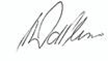 ………………………………       …………………………………………           ………………………………………..CINDY COETZEE		 DEBBIE DU PLESSIS	                    ISOBEL GEYSERPRESIDENTE VLUM	 SAVLU PANEEL BEOORDELAAR      VLUM BEOORDELAARSAMEROEPSTER							     SAVLU PANEELBEOORDELAARNaam en Van:Naam en Van:Naam en Van:Datum:Datum:Datum:Tak:Tak:Tak:Streek:Streek:Streek:Voorsitster:Voorsitster:Voorsitster:AfdelingArtikelGetalPreserveringGebakLekkersMasjienwerkBreiwerkHekelwerkHandvlytM/BorduurH/Borduur